SERVIÇO PÚBLICO FEDERAL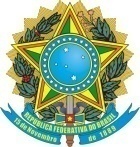 MINISTÉRIO DA EDUCAÇÃO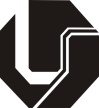 UNIVERSIDADE FEDERAL DE UBERLÂNDIAPRÓ-REITORIA DE PESQUISA E PÓS-GRADUAÇÃODiretoria de Pós-GraduaçãoREQUERIMENTO DE MATRÍCULA          O(A) discente, abaixo identificado(a), vem requerer sua matrícula nas disciplinas abaixo, declarando estar ciente das Normas de MatrículaPrograma de Pós-graduação em Engenharia QuímicaNível: Mestrado              Doutorado              Aluno EspecialMatrícula: (a ser preenchido pelo Setor de Matrículas)Aluno: ________________________________________________________________________________________Endereço: __________________________________________________________, ______ Compl.: ____________Bairro: ______________________ Cidade: _________________________ UF: ____ CEP: _____________-______E-mail: ________________________________________________________________________________________Telefone residencial: ______________________________ Telefone celular: ______________________________Estudante Convênio: (   ) Especificar: ___________________________________ (   ) NãoCódigoTurmaNome da DisciplinaQQQQDeclaramos que o(a) discente entregou as seguintes cópias legíveis:Estrangeiro(a)Nestes termos, pede deferimento.Uberlândia, _____ de _________________ de _______________________________________________________Assinatura do(a) Discente_______________________________________________Assinatura do(a) Coordenador(a) do Curso